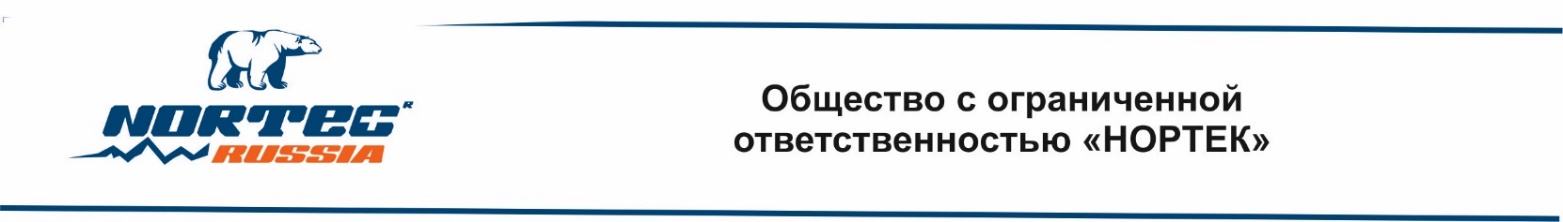 От  «11» декабря 2019 г.Приглашение на участие в тендере   ООО «Нортек» приглашает Вашу транспортную компанию к участию в тендере по выбору круга автоперевозчиков  для оказания услуг транспортно-экспедиционного обслуживания по территории Российской Федерации.Основные цели тендера:- выбор круг перевозчиков, способных оказывать  транспортно-экспедиционные услуги высокого качества, нацеленных на долгосрочное взаимовыгодное сотрудничество;- создание прозрачной и конкурентной среды по выбору партнеров в сфере грузоперевозок. Основные условия сотрудничества:- наличие собственного (арендованного) парка автомобилей;- возможность работы в течение года по единому тарифу (без разделения на зимнее и летнее время);- стоимость поставки;-предоставление полной информации о грузе в период транспортировки;- полная ответственность за груз (страхование грузов);- добросовестные плательщики налогов и сборов согласно действующего законодательства; - отсрочка платежа и оплата за оказание услуги безналичным расчетом.Сроки  и этапы проведения тендера:1 этап: размещение и рассылка приглашений на участие в тендере с 11.01.2019г. по 14.01.2018г.;2 этап: проведение тендера 16.01.2019г   в 14:003 этап: анализ и оценка с 16.01.2019г. по 21.01.2019г.;4 этап: объявление победителя тендера 22.01.2019г.Для участия в тендере необходимо. Предоставить данные  на представителей  от  Вашей компании (скан паспорта) Документы должны быть отправлены на электронный адрес user0017@ashk.ru  до 14.01.19г. - включительно, с пометкой «Участие в тендере».По итогам проведения  тендера, с победителем будет перезаключен прайс-лист.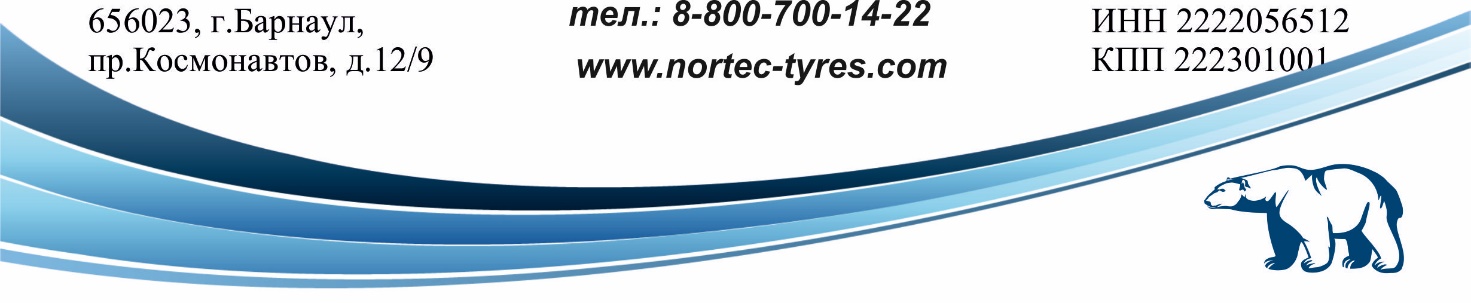 